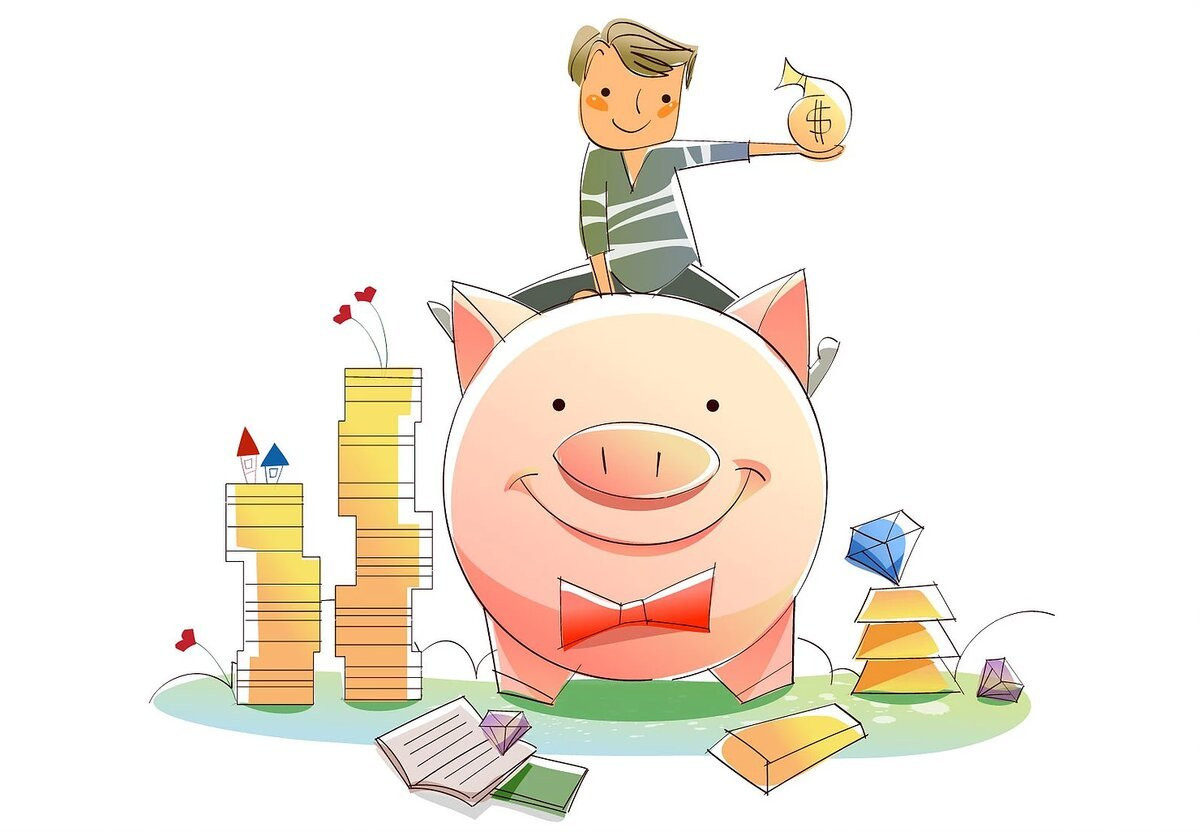                                                   Консультация для родителей            Финансовая грамотность                    вашего ребёнка.        Дайте ребёнку знания о деньгах.    Дети растут. Рано или поздно они станут взрослыми. Какие знания и уроки они сейчас получают от Вас, именно такими они, впоследствии, и станут учениками, работниками, мужьями и жёнами, родителями, бабушками и дедушками. Некоторые знания особенно важны. Причём, чем в более раннем возрасте Ваши дети получат самые важные знания, тем больше ошибок им удастся избежать в зрелом возрасте.    Некоторые из этих уроков, полученных в детстве, относятся к любви, работе, жизненным ценностям. Родители, как правило, учат ребёнка тому, что важно для них. Ваша задача - дать своим детям такие уроки, которые помогут им научиться быть успешными, счастливыми и продуктивными.     К сожалению, одна из наук, которой очень часто пренебрегают, это наука денег. Очень многие дети растут без навыков обращения с деньгами. То ли их родители не чувствуют себя уверенно в разговоре о деньгах, то ли они не думают, что это важно.    Деньги - это не та наука, которую надо изучать уже будучи взрослым. Последствия могут быть слишком значительными. Как пример, финансовый стресс, который может вызвать другие заболевания и расстройства. Или это может быть жизнью “от зарплаты до зарплаты” и полное отсутствие сбережений. В любом случае, у таких людей жизнь всегда труднее, чем она должна быть. На Вас, как на родителях, лежит ответственность научить ребёнка быть финансово грамотным.      Когда стоит разговаривать с ребёнком о деньгах?   Использование реальных жизненных ситуаций и примеров помогут ему понять всё на практике. Они будут учиться не только с Ваших слов, но и через свои действия. Вот Вам несколько идей и возможностей, чтобы поговорить с ребёнком о деньгах.           Когда он получает подарок.    Когда Ваш ребёнок получает подарок на день рождения или другой праздник, это самое прекрасное время, чтобы поговорить с ним об экономии денег. Действительно, получив подарок, ребёнок может отказаться от других планируемых покупок и сэкономить некоторые средства. А если это подарок деньгами, так тут сам бог велел. Вы можете помочь своему ребёнку спланировать, каким образом он будет экономить и для чего он будет это делать.          Когда Вы пользуетесь банкоматом.   Банкомат - это волшебный ящик, который выдаёт деньги, когда Вы вводите секретный код. Как бы не так! Но дети думают именно таким образом! И Вам нужно обязательно поговорить с ними о том, что такое банкомат и как он работает. Это отличная возможность поговорить о заработке, экономии и принятии решений о расходах.  Когда стоит разговаривать с ребёнком о деньгах?       В магазине.   Берите ребёнка с собой в походы по магазинам. Это идеальная возможность объяснить ему о составлении бюджета. Расскажите о том, что различные вещи стоят разные суммы. Вы даже можете попросить ребёнка помочь Вам сравнить цены и найти самый дешёвый вариант.       Оплата счетов и квитанций.    Оплата квитанций, вероятно, не то, что Вы обычно делаете вместе с Вашим ребёнком. Тем не менее, это хорошая возможность поговорить с ним о финансовых вещах, которые он принимает как само собой разумеющееся. Можно говорить о работе и обязанностях, и о том, как Вы оплачиваете эти расходы каждый месяц.    Это также хорошая возможность для разговора с ребёнком о различных способах экономии денег, почему это важно и для чего это стоит делать. Например, можете рассказать о том, что нужно выключать свет, когда он покидает свою комнату, это приводит к экономии энергии, а сэкономленные деньги можно будет потратить во время семейного отпуска.  Начинайте учить своих детей финансовой грамотности как можно раньше, в каком бы возрасте они сейчас не были. Чем раньше они узнают эту науку, тем проще им будет принять эти знания в своей голове и использовать их в своей будущей жизни.      Когда нужно начинать учить ребёнка финансовой грамотности?    Вы удивитесь, но Вы можете начинать учить ребёнка знаниям о деньгах уже с двух лет. В то время как, если Ваш ребёнок уже старше, очень важно начать его учить обращению с деньгами как можно скорее. И помните - никогда не поздно начинать.   В дошкольном возрасте Вы можете научить ребёнка самой концепции денег - иными словами, что такое деньги и зачем они нужны. Вы можете поговорить с ними о значении различных монет и бумажных денег. Вы также можете научить их тому, что деньги используются, чтобы покупать вещи. Игра в магазин является простым способом преподавания концепции денег для детей младшего возраста.     Что означает для ребёнка быть финансово грамотным?  У финансовой грамотности есть несколько компонентов. Они включают в себя концепцию создания накоплений, постановки целей, а также концепцию, как заставлять детей работать на себя. Финансовая грамотность помогает знать, что мгновенное удовлетворение от быстрой покупки - ничто, по сравнению с эмоциями от выполнения крупной цели.   Учить ребёнка быть финансово грамотным, это значит учить его:   Как экономить деньги.   Насколько важно ставить финансовые цели, как долгосрочные, так и краткосрочные.   Как инвестировать свои деньги и заставить их работать на себя.   Как создать бюджет и распределять свои деньги, чтобы хватало на все необходимые нужды.   Как с помощью современных технологий и систем сохранять контроль над своими деньгами.   О том, что он единственный в мире человек, который может принимать решения о своих деньгах.   О практике пожертвований, чтобы помочь другим нуждающимся.   Как принять решение - потратить деньги сейчас или сохранить их для последующих нужд и покупок.  Как работают банки.  Как зарабатывать деньги и достичь своих финансовых целей.   Это только самая необходимая часть науки, которую Вам необходимо преподать своим детям. Некоторые из этих знаний достаточно тяжелы и требуют длительного периода для изучения и приобретения необходимых навыков. Тем не менее, если Вы отдаёте своё время и энергию для обучения ребёнка быть финансово грамотным, то они будут расти в уверенности о своём финансовом состоянии. Вы можете быть уверены, что они будут в состоянии выйти в мир и держаться подальше от финансовых неприятностей.    Почему так важно учить ребёнка финансовой грамотности?   Как часто Вы сами испытываете стресс, связанный с деньгами? Когда Вы пытаетесь погасить ипотеку, или думаете о своём выходе на пенсию, “денежный стресс” является довольно распространённой проблемой многих людей. Вероятно, Вы уже знаете, какие шаги Вы должны были сделать и не сделали, и каких ошибок Вам стоило бы избежать. И сейчас есть хороший шанс получить надежду, что у Вашего ребёнка всё будет намного проще.    Есть несколько причин, почему так важно учить ребёнка управлять своими деньгами.    Чтобы он был меньше подвержен стрессу, связанному с деньгами, когда станет взрослым.    Чтобы он имел возможность жить с комфортом.    Чтобы он не жил с Вами, когда уже станет взрослым, только потому, что он не может позволить себе жить самостоятельно.    Чтобы у него была лучшая жизнь, чем у Вас.